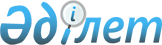 О переименовании улиц в Каражарском сельском округеРешение акима Каражарского сельского округа Бухар-Жырауского района Карагандинской области от 21 июня 2018 года № 01. Зарегистрировано Департаментом юстиции Карагандинской области 29 июня 2018 года № 4835
      Руководствуясь подпунктом 4) статьи 14 Закона Республики Казахстан от 8 декабря 1993 года "Об административно–территориальном устройстве Республики Казахстан", Законом Республики Казахстан от 23 января 2001 года "О местном государственном управлении и самоуправлении в Республике Казахстан" и учитывая мнение жителей, аким Каражарского сельского округа РЕШИЛ:
      1. Переименовать улицу Луговая в селе Каражар - на улицу Алаш, улицу Степная в селе Каражар - на улицу Тәуелсіздік, улицу Молодежная в селе Каражар - на улицу Абая, улицу Гагарина в селе Каражар - на улицу Болашақ, улицу Больничная в селе Каражар - на улицу Бейбітшілік, улицу Зеленая в селе Каражар - на улицу Достық, улицу Металлургов в селе Асыл - на улицу Ғабидена Мустафина, улицу Садовая в селе Асыл - на улицу Бірлік, улицу Тепличная в селе Асыл - на улицу Бәйтерек, улицу Береговая в селе Асыл - на улицу Қасыма Аманжолова, улицу Центральная в селе Геологическое - на улицу Желтоқсан, улицу Геологическая в селе Геологическое - на улицу Ынтымақ, улицу Молодежная в селе Геологическое - на улицу Жеңіс, улицу Набережная в селе Геологическое - на улицу Сакена Сейфуллина, улицу Огородная в селе Геологическое - на улицу Қазақстан.
      2. Контроль за исполнением данного решения оставляю за собой.
      3. Настоящее решение вводится в действие по истечении десяти календарных дней после дня его официального опубликования.
					© 2012. РГП на ПХВ «Институт законодательства и правовой информации Республики Казахстан» Министерства юстиции Республики Казахстан
				
      Аким Каражарского сельского округа: 

С.Б.Кенжекеева
